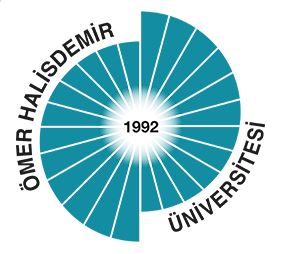 ÖMER HALİSDEMİR ÜNİVERSİTESİ TIP FAKÜLTESİ DÖNEM 1 DERS KURULU 3TIP1300: Hücre Bilimlerine Giriş Ders KuruluHÜCRE BİLİMLERİNE GİRİŞ DERS KURULU AMAÇ: Bu ders kurulu sonunda Dönem 1 öğrencileri; biyofizikteki bazı temel kavramlar ile bu kavramların tıp alanındaki yerini, enzimlerin özelliklerini, etki mekanizmalarını, aktivitelerinin düzenlenmesini, istatistiksel analiz yöntemlerini ve sağlık alanındaki kullanım alanlarını, tıbbi biyolojideki güncel ve moleküler kavramların tıp alanındaki önemini kavrayacaklar. ÖĞRENİM HEDEFLERİ: Bu ders kurulu sonunda dönem 1 öğrencileri; 1. Enzimin tanımı, kataliz ve katalizörlerin tanımı, enzimlerde kullanılan terminolojiler, enzimlerin özellikleri, enzimlerin adlandırılması, aktif bölge, enzim-substrat bağlanmasındaki modelleri sayabilecek 2. Michaelis Menten eşitliğinin çıkartılması, michaelis ve menten tarafından türetilen eşitlikte kabul edilen varsayımlar, Km, çift ters grafik, Eadie Hofstee diagramı, sıfırıncı dereceden tepkime, birinci derceden tepkime, turnover sayısı, özgüllük sabiti, enzim aktivitesinin inhibisyonu (kompetatif, nonkompetatif, unkompetatif, karışık inhibisyonlar), allosterik enzim kinetiğindeki modelleri sayabilecek 3. Enzimlerin nasıl çalıştığı, standart serbest enerji değişimi, biyokimyasal standart serbest enerji değişimi, geçiş durumu, aktivasyon enerjisi, tepkime hızı ve tepkime dengesi, birinci derece tepkime, ikinci derce tepkime, bağlanma enerjisi, aktivasyon enerjisine katkısı bulunan fiziksel ve termodinamik faktörler, özgüllük, katalizin türleri, abzimler, ribozimler, iki substratlı enzimatik tepkimelerde enzim-substrat ilişkisi, enzimatik bir tepkimenin hızını etkileyen faktörler ve enzim aktivitesinin ölçüm yöntemleri-kullanılan birimleri tanımlayabilecek 4. Düzenleyici enzimin tanımı, feedback inhibisyon, enzim aktivitesinin kontrolünde rol oynayan değişkenler (substrat değişiminin rolü, allosterik enzimler, kovalent modifikasyon, enzimin indüklenmesi, enzimin baskılanması, hormonal Kontrol), enzimlerin tanı ve prognozda kullanımına örnekler ve izoenzimleri sayabilecek. 5. Koenzimin tanımı, prostetik grup, kofaktörler ve çeşitli koenzimlerin yapısı, özellikleri, sentezi, öncülleri, katalizlediği reaksiyonlar ve hastalıklardaki rollerini sayabilecek. 6. Karbonhidratların tanımı, sınıflandırılması, sentezi, biyokimyasal ve yapısal özelliklerini öğrenecek, 7. Monosakkaritleri tanımlayabilecek, sentezi, sınıflandırması ve biyokimyasal özellikleri hakkında bilgi sahibi olacak, 8. Disakkaritleri tanımlayabilecek, sentezi, sınıflandırması ve biyokimyasal özellikleri hakkında bilgi sahibi olacak, 9. Polisakkaritleri tanımlayabilecek, sentezi, sınıflandırması ve biyokimyasal özellikleri hakkında bilgi sahibi olacak, glikoprotein, glikolipit, proteoglikan gibi polisakkaritler ile türev karbonhidratlar ve monosakkarit, disakkarit, polisakkarit metabolizmaları hakkında bilgi sahibi olacaktır. 10. Karbonhidratların sindirimi ve emilimini açıklayabilecektir. 11. Karbonhidratlarla ilgili deneylerin amacını, nasıl yapıldığını bilecek ve deneyleri yorumlayabilecektir. 12. Lipidlerin sınıflandırılmasını yapabilecek yapılarını tanıyabilecek, farklı lipit moleküllerinde bulunabilen fonksiyonel grupları belirleyebilecek, 13. Fiziksel özelliklerini öğrendikleri lipitlerin insan yaşamında ki fonksiyonlarını anlayacak, biyokimyasal olarak nasıl analiz edilebileceklerini kavrayacak, 14. Membranların yapılarını ve fonksiyonlarını tanıyarak membranda bulunan transport sistemlerini açıklayabileceklerdir. 15. Radyoaktiviteyi, mesafe kuralını, radyasyondan korunum ölçümlerinin, sağlık bilimlerindeki önemini kavrayabilecek, Radyasyondan korunum ölçümlerini açıklayabilecek, Radyasyonla ilgili SI-birimlerini açıklayabilecek ve eski birimlerle olan ilişkiyi kavrayabilecek, International Commission on Radiological Protection (ICRP) kararlarını açıklayabilecek, Standart insanın özelliklerini açıklayabilecek 16. Optiksel olayları açıklayabilecek, Dalga Olay ve Optiğin tıpta nasıl/niçin kullanıldığını kavrayabilecek, Elektromanyetik enerjinin canlı sistemlerle etkileşimini açıklayabilecek, Fotoelektrik Olayların Biyolojik Etkileri etkilerini ve açıklamasını yapabilecek, Elektromanyetik enerjinin hangi dokuya, nasıl zarar verdiğini açıklayabilecek. 17. LASER i kavrayabilecek, LASER ışınlarının tıpta kullanımın önemini açıklayabilecek, Tıpta elektron mikroskobu ile görüntüleme yapmanın önemini kavrayacak ve temel prensiplerini açıklayabilecek. 18. Altın standart kavramını açıklayabilecek 19. Tanı testi kavramını açıklayabilecek 20. Eğri altında kalan alanı değerlendirebilecek 21. Duyarlılık, özgüllük, negatif ve pozitif belirleyicilik oranlarını yorumlayabilecek 22. Değişkenlerin türüne göre uygun grafikleri seçebilecek 23. Sayısal değişkenin dağılımına göre uygun grafikleri belirleyebilecek 24. Araştırma raporunun başlıklarını sayabilecek 25. Araştırmanın rapor haline getirilmesinde dikkat edilmesi gerekenleri sayabilecek 26. Yayınlanmış makalelerin biyoistatistiksel kritiğini yapabilecek, 27. Oran, hız, prevalans, insidans, mortalite, fatalite kavramlarını açıklayabilecek, 28. Mutasyonlar, kanser oluşumu, apopitoz ve hücre yaşlanması gibi tüm ökaryotlarda ortak olan temel kavramları açıklayabilecek, 29. Gen ekspresyonu, gen ifadelerinin düzenlenmesini, DNA yeniden düzenlenimi ve organel genom yapısını kavrayabilecek, 30. Hücreler arası haberleşmeyi kavrayabilecek, 31. Hücre döngüsü, mitoz bölünme ve mayoz bölünmeyi açıklayabilecek, 32. Mendelyen ve mendelyen olmayan kalıtımı yorumlayabilecek, 33. Kök hücre ve hücrelerin evrimini kavrayabilecek, Tıbbi biyolojide güncel teknikleri tanımlayabilecek, 34. Çeşitli osmotik ortamlarda hücre davranışını, kan dokusunu ve mitoz bölünmeyi mikroskopta tanıyabilecek, 35. Kan gruplarının ne olduğunu açıklayabilecek ve kan grubu tayini yapabileceklerdir. 36. Kategorik değişken kavramını açıklayabilecek 37. İki kategorik değişken arasındaki bağımsızlığı yorumlayabilecek 38. Değerlendiriciler arası uyumu yorumlayabilecek 39. Tek kategorik değişken için yapılan bağımlı ölçümleri değerlendirebilecek 40. İki sayısal değişken arasındaki ilişkiyi yorumlayabilecek 41. Bağımlı ve bağımsız değişkenleri belirleyebilecek 42. Bağımlı değişken ile bağımsız değişkenler arasındaki ilişkileri yorumlayabilecek 43. Değişkenlerin türüne göre uygun grafikleri seçebilecek 44. Sayısal değişkenin dağılımına göre uygun grafikleri belirleyebilecek 45. Araştırma raporunun başlıklarını sayabilecek 46. Araştırmanın rapor haline getirilmesinde dikkat edilmesi gerekenleri sayabilecek 47. Yayınlanmış makalelerin biyoistatistiksel kritiğini yapabilecek 48. Oran, hız, prevalans, insidans, mortalite, fatalite kavramlarını açıklayabilecek 49. Prevalans, insidans, mortalite, fatalite hızlarını hesaplayabilecek Süre (Hafta)Teorik Ders (Saat)Pratik Ders (Saat)AKTS683167KoduDersler Ders saatleriDers saatleriDers saatleriAKTSKoduDersler TeorikPratikToplamAKTSTIP1301Biyofizik12121TIP1302Tıbbi Biyokimya 294332TIP1303Biyoistatistik ve Tıp Bilişimi 126181TIP1305Tıbbi Biyoloji 306363Kurul Toplamı Kurul Toplamı 8316997Ders: BİYOFİZİKKodu: TIP1301AKTS: 1Ders: BİYOFİZİKKodu: TIP1301AKTS: 1Ders: BİYOFİZİKKodu: TIP1301AKTS: 1Konu TP Radyasyon biyofiziği ve radyoaktivitenin biyolojik sistemlere etki mekanizması 2Radyasyondan korunum ölçüm ve prensipleri 2Elektromanyetik olayların biyolojik sistemlere etkileri 2Tıbbi görüntüleme yöntemlerinin temel ilkeleri2Laser ışınları ve tıpta kullanımı 2Radyoaktivitenin biyolojik sistemlere etki mekanizması 2Ders: TIBBİ BİYOKİMYA Kodu: TIP1302AKTS: 2Ders: TIBBİ BİYOKİMYA Kodu: TIP1302AKTS: 2Ders: TIBBİ BİYOKİMYA Kodu: TIP1302AKTS: 2Konu TP Enzimler, yapı özellikleri ve sınıflandırılması 2Enzim kinetiği 2Enzimlerin etki mekanizmaları ve enzim aktivitelerinin düzenlenmesi 4Koenzimler ve klinik enzimolojiye giriş 2Karbohidratlar, monosakkaritler 2Disakkaridler ve özellikleri 2Polisakkaridler ve özellikleri 2Lipidlerin yapıları ve fiziksel özellikleri2Fosfolipitler ve glikolipitler2Sinyal, kofaktör ve pigment olarak lipitler2Safra asitlerine giriş ve lipitlerin saflaştırılması, analiz yöntemleri2Membranların yapısı ve fonksiyonları 3Membran transport sistemleri 2Kalitatif enzim deneyleri 2Enzim kinetiği 2Ders Adı: BİYOİSTATİSTİK VE TIP BİLİŞİMİKodu: TIP1303AKTS: 1Ders Adı: BİYOİSTATİSTİK VE TIP BİLİŞİMİKodu: TIP1303AKTS: 1Ders Adı: BİYOİSTATİSTİK VE TIP BİLİŞİMİKodu: TIP1303AKTS: 1Konu TP Kategorik veri analizi 4 Korelasyon – regresyon analizi 2 Verilerin tablo ve grafiklerle gösterimi 1 Araştırmaların rapor haline getirilmesi 3 Sağlık alanına özel istatistiksel yöntemler 2 Kategorik veri analizi 2 Korelasyon - regresyon analizi 2 Verilerin tablo ve grafiklerle gösterimi 2 Ders Adı: TIBBİ BİYOLOJİ Kodu: TIP1305AKTS: 3Ders Adı: TIBBİ BİYOLOJİ Kodu: TIP1305AKTS: 3Ders Adı: TIBBİ BİYOLOJİ Kodu: TIP1305AKTS: 3Konu TP Gen aktivitelerinin kontrolü 4 Hücre bölünmeleri 2 Hücre döngüsü ve kontrolü 3 Mutajenik etmenler ve mutasyon çeşitleri 2DNA tamir mekanizmaları 3 Sinyal iletiminin temel prensipleri 4 Apopitoz 3 Hücrelerin evrimi 2 Kanser moleküler biyolojisi 3 Kök hücre biyolojisi 2 Tıbbi biyolojide güncel teknikler 2 Çeşitli osmotik ortamlarda hücre davranışı 2 Kan gruplarının belirlenmesi 2 Mitoz bölünme 2 